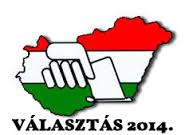 Tájékoztató Zalaszentgrót Városban működőszavazókörök számáról, sorszámáról, területi beosztásáról,valamint a szavazóhelyiségek címérőlZalaszentgrót Városban a szavazókörök száma: 10 Szavazókörök 	Szavazóhelyiségek címe sorszáma  001. sz. szavazókör:        Kultúrház				 Bocskai u. 1.002. sz. szavazókör:        Csányi László Ált.Isk.	        	 Ifjúság u. 2.	akadálymentesített003. sz. szavazókör:*      Művelődési Központ                 	Batthyány u. 9.004. sz. szavazókör         Zrínyi Miklós Ált.Isk.                	Kossuth u. 11.005. sz. szavazókör:        KG Kft. /Téglagyár/		Gyár u. 24.006. sz. szavazókör:        Kultúrház				Hegy u. 10.007. sz. szavazókör         Kultúrház				Akácfa u. 43.008. sz. szavazókör:        Kultúrház				Váci u. 1/B.009. sz. szavazókör:        Kultúrház				Koppányi u. 58.010. sz. szavazókör:        Kultúrház				Hévízi u. 35.* A település szintre bejelentkezett választópolgárok számára kijelölt szavazókör Azon választópolgárok, akiknek lakcíme a lakcímbejelentésre vonatkozó jogszabály értelmében csak Zalaszentgrót település megnevezését tartalmazza, a kijelölt 003. számú szavazókörben (Batthyány u. 9.) szám alatt szavazhatnak. Zalaszentgrót, 2014. február 6.  Dr. Simon Beáta s. k.  						   Helyi Választási Iroda vezetője